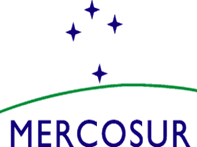 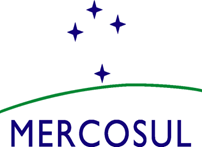 MERCOSUR/SGT Nº 4/CS/ACTA Nº 02/20XLVIII REUNIÓN ORDINARIA DEL SUBGRUPO DE TRABAJO N° 4 “ASUNTOS FINANCIEROS DEL MERCOSUR/COMISIÓN DE SEGUROS (CS)En ejercicio de la Presidencia Pro Tempore de Uruguay (PPTU), los días 20 y 21 de octubre de 2020, se realizó por medio del sistema de videoconferencia, conforme se establece en la Resolución GMC N° 19/12 “Reuniones por el sistema de videoconferencia”, la XLVIII Reunión Ordinaria del Subgrupo de Trabajo Nº 4 “Asuntos Financieros/Comisión de Seguros (CS)”, con la participación de las delegaciones de Argentina, Brasil, Paraguay y Uruguay. La PPTU en ejercicio dio la bienvenida a las delegaciones augurando un excelente trabajo.La Lista de Participantes consta como Anexo I.La Agenda consta como Anexo II.El Resumen del Acta consta como Anexo III.En la Reunión fueron tratados los siguientes temas:1.	ANÁLISIS DE LOS AVANCES EN EL TEXTO DEL ACUERDO MARCO DE CONDICIONES DE ACCESO Y DE EJERCICIO PARA EMPRESAS DE SEGUROSLas delegaciones intercambiaron comentarios y continuaron con el análisis y la redacción del documento que contiene el texto del proyecto de Acuerdo Marco de Condiciones de Acceso y de Ejercicio para empresas de Seguros.Específicamente, las delegaciones intensificaron el análisis de los siguientes puntos:a) Condiciones de Acceso. Se ha avanzado en la revisión de los temas que han quedado pendientes: la forma jurídica de constitución y la cuantía del capital mínimo consolidado, que serían exigidos a las empresas de seguros para el acceso al mercado bajo el amparo del Acuerdo.  En relación a la forma jurídica de constitución se modificó el documento en el punto 8, estableciendo que deberán constituirse como sociedades por acciones (sociedades anónimas). En lo que respecta al punto 9 (requerimientos de capital) se resolvió dejar sólo la propuesta de redacción realizada por Paraguay. No se ha logrado acuerdo sobre la redacción de este punto y se continuará con la discusión a nivel técnico de cada país. b) Condiciones de Ejercicio. Se inició el análisis en forma conjunta por las delegaciones del capítulo III del acuerdo en base a la propuesta de Paraguay y los comentarios de Argentina, completando hasta el punto 7 del artículo IV.  A fin de avanzar con el tratamiento del proyecto, las delegaciones decidieron iniciar a partir de la próxima reunión la realización de talleres en los que se intercambiarán detalles y experiencias relacionadas a sus respectivas normas vinculadas a requerimiento de capital, gobierno corporativo y conducta de mercado.Para antes de la próxima reunión, las delegaciones se comprometieron a intercambiar, vía correo electrónico, sus respectivas normas relativas a la determinación del capital mínimo. La Delegación de Argentina efectuará la compilación correspondiente. La Delegación de Brasil se comprometió a realizar una presentación de sus normativas al respecto para la próxima reunión.La versión del proyecto, luego de los cambios efectuados, se adjunta a la presente acta como Anexo IV (Reservado).2.	ANÁLISIS SOBRE LOS PRINCIPALES PROBLEMAS DEL SEGURO CARTA VERDE: FRAUDE, COSTO, COBERTURA MÍNIMA Y TIPO DE COBERTURA, Y SOBRE LOS SISTEMAS DE TECNOLOGÍA QUE PODRÍAN UTILIZARSE PARA EL CONTROL EN FRONTERAEn relación a los seguros obligatorios de vehículos y Carta Verde, se informó que Argentina y Brasil ya eliminaron el requisito de impresión en papel de color verde y ajustarán sus normativas para aceptación de comprobación por los medios digitales. En Uruguay también se avanzó en el mismo sentido y en Paraguay nunca fue requisito de impresión en papel de color verde.En cuanto a la digitalización de las pólizas, en Paraguay está reglamentada la emisión de pólizas con firmas digitales. Lo que faltaría es el reconocimiento mutuo en el MERCOSUR. Por otra parte, la Delegación de Uruguay informó que continuará trabajando en la digitalización de la póliza.Quedó pendiente de análisis la posibilidad de modificar el tipo de Responsabilidad Civil de Subjetiva a Objetiva (es decir que la cobertura se dé independientemente de quien tiene la culpa en el siniestro) en los Estados Partes.Asimismo, la Delegación de Brasil tiene pendiente la presentación de una propuesta para modificar el sistema de Carta Verde.3.	ACTUALIZACIÓN DE NORMAS REGULATORIAS DICTADAS DESDE NOVIEMBRE 2019 HASTA OCTUBRE 2020Se presentaron las novedades normativas desde la reunión anterior de cada país. El mismo consta como Anexo VI.4.	ACTUALIZACIÓN DEL “DOCUMENTO DE SEGUIMIENTO E INFORMACIÓN DE LAS ACTIVIDADES DE LA COMISIÓN DE SEGUROS”Las delegaciones actualizaron el documento del informe de Seguimiento e Información de las actividades de la Comisión de Seguros conforme a los temas desarrollados en la presente reunión. El mismo consta como RESERVADO - Anexo V.5.	INFORME DE CUMPLIMIENTO DEL PROGRAMA DE TRABAJO 2019-2020Las delegaciones elaboraron el Informe de Cumplimiento del Programa de Trabajo 2019-2020. y lo elevaron a consideración de los Coordinadores Nacionales del SGT N° 4 El mismo consta como Anexo VIII.6.	ELABORACION DEL PROGRAMA DE TRABAJO 2021-2022Las delegaciones elaboraron el Programa de Trabajo 2021-2022 y lo elevaron a consideración de los Coordinadores Nacionales del SGT N° 4 . En el mismo se incorporó como actividad adicional la realización de talleres de intercambios normativos entre los Estados Parte. El mismo consta como Anexo VII.7.	ANÁLISIS DE PROPUESTA DEL SGT N°5Las delegaciones analizaron la propuesta remitida por escrito por el SGT N° 5 en la cual solicitan opinión sobre la propuesta de modificación al artículo 6 del Acuerdo sobre Transporte Internacional Terrestre (ATIT). La propuesta recibida consta como Anexo IX. De acuerdo a las normas vigentes en Argentina (art 12 de la Ley N° 12.988), Paraguay (art 125 de la Ley N° 827/96) y Uruguay (art 2 de la Ley N° 16.426) está prohibido realizar prestaciones transfronterizas, por lo que no es viable legalmente aplicar la modificación planteada al art. 6 de ATIT que fuera remitido. Brasil no tiene restricciones legales respecto de la modificación planteada. En virtud de lo consensuado en la Reunión, que se explicita en el párrafo anterior, se remitirá correo electrónico a representante del SGT N° 5 de Uruguay en respuesta al planteo que se había recibido también por ese medio.8.	ASUNTOS VARIOSSe mantuvo reunión conjunta con la Coordinación Nacional del SGT N° 4, quien realizó determinadas indicaciones sobre las actividades a realizar por las comisiones. En este sentido, se sugirió la suspensión de la actualización del Mapa de Asimetrías hasta que se retomen las rondas de negociación o se reciban nuevas instrucciones. Esto fue refrendado por la Comisión de Seguros.Por otra parte, se requirió la elaboración de una minuta conteniendo los logros alcanzados en los últimos dos años conforme al plan de trabajo. Se realizó la Minuta requerida, la que se incorpora como Anexo X.PRÓXIMA REUNIÓNLa próxima reunión del SGT N° 4 se realizará durante la próxima PPT en ejercicio.LISTA DE ANEXOS Los Anexos que forman parte de la presente Acta son los siguientes:Anexo I	Lista de ParticipantesAnexo II	AgendaAnexo III	Resumen del ActaAnexo IV	RESERVADO-MERCOSUR/SGT4/CS/DT N° 1/19 Rev 1- 				Proyecto de Acuerdo Marco de Condiciones de Acceso y de 			Ejercicio para Empresas de SegurosAnexo V	RESERVADO- Informe de seguimiento e información de las 			actividades de la Comisión de Seguros Anexo VI	Actualización de la normativa de los países Anexo VII	Programa de Trabajo 2021-2022Anexo VIII	Informe de Cumplimiento del Programa de Trabajo 2019-2020Anexo IX	Propuesta remitida por escrito por el SGT 5 donde consta una 			modificación al artículo 6 del Acuerdo sobre Transporte 				InternacionalAnexo X	Minuta sobre los logros alcanzados en los últimos dos años___________________________Por la Delegación de ArgentinaNatalia López Uris____________________________Por la Delegación de BrasilRodrigo Borobia_________________________Por la Delegación de ParaguayDerlis Penayo Ramírez_________________________Por la Delegación de UruguaySofía Garófalo